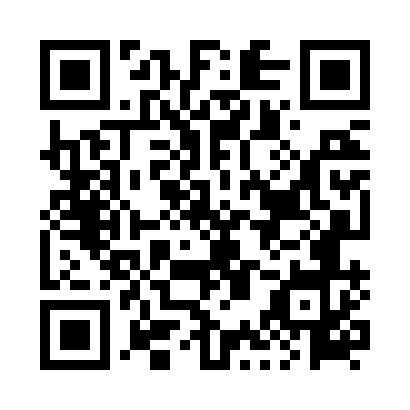 Prayer times for Koszarawa, PolandWed 1 May 2024 - Fri 31 May 2024High Latitude Method: Angle Based RulePrayer Calculation Method: Muslim World LeagueAsar Calculation Method: HanafiPrayer times provided by https://www.salahtimes.comDateDayFajrSunriseDhuhrAsrMaghribIsha1Wed3:015:1912:395:458:0110:092Thu2:585:1712:395:468:0210:113Fri2:555:1612:395:468:0410:144Sat2:525:1412:395:478:0510:175Sun2:495:1212:395:488:0710:196Mon2:465:1112:395:498:0810:227Tue2:435:0912:395:508:1010:258Wed2:405:0812:395:518:1110:289Thu2:375:0612:395:528:1210:3110Fri2:335:0412:395:538:1410:3311Sat2:305:0312:395:548:1510:3612Sun2:275:0112:395:548:1710:3913Mon2:245:0012:395:558:1810:4214Tue2:234:5912:395:568:2010:4515Wed2:224:5712:395:578:2110:4716Thu2:224:5612:395:588:2210:4817Fri2:214:5512:395:588:2410:4818Sat2:214:5312:395:598:2510:4919Sun2:204:5212:396:008:2610:5020Mon2:204:5112:396:018:2810:5021Tue2:204:5012:396:028:2910:5122Wed2:194:4912:396:028:3010:5123Thu2:194:4812:396:038:3110:5224Fri2:184:4712:396:048:3310:5325Sat2:184:4612:396:058:3410:5326Sun2:184:4512:406:058:3510:5427Mon2:174:4412:406:068:3610:5428Tue2:174:4312:406:078:3710:5529Wed2:174:4212:406:078:3810:5530Thu2:174:4112:406:088:3910:5631Fri2:164:4012:406:098:4010:56